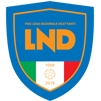 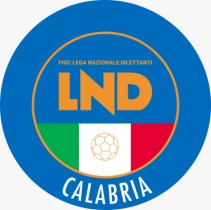 1^ Giornata AndataDomenica 02 Ottobre 2022 ore 15:301^ Giornata AndataDomenica 02 Ottobre 2022 ore 15:30BAGNARESEBIANCOCAMPESESAN GAETANO CAT.CATONA CALCIOSIDERNO 1911CS LAZZARO 1974GEBBIONE 2020POL.BOVESE ONLUSSAINT MICHELPRO PELLAROPALIZZI CALCIOS.CRISTINABOVALINESE 1911TAURIANOVA ACADEMYVILLESE 19462^ Giornata AndataDomenica 09 Ottobre 2022 ore 15:302^ Giornata AndataDomenica 09 Ottobre 2022 ore 15:30BIANCOS.CRISTINABOVALINESE 1911TAURIANOVA ACADEMYGEBBIONE 2020CATONA CALCIOPALIZZI CALCIOCAMPESESAINT MICHELBAGNARESESAN GAETANO CAT.POL.BOVESE ONLUSSIDERNO 1911PRO PELLAROVILLESE 1946CS LAZZARO 19743^ Giornata AndataDomenica 16 Ottobre 2022 ore 15:303^ Giornata AndataDomenica 16 Ottobre 2022 ore 15:30BAGNARESESAN GAETANO CAT.CAMPESEPRO PELLAROCATONA CALCIOVILLESE 1946CS LAZZARO 1974BOVALINESE 1911GEBBIONE 2020SIDERNO 1911POL.BOVESE ONLUSPALIZZI CALCIOS.CRISTINASAINT MICHELTAURIANOVA ACADEMYBIANCO4^ Giornata AndataDomenica 23 Ottobre 2022 ore 15:304^ Giornata AndataDomenica 23 Ottobre 2022 ore 15:30BIANCOCS LAZZARO 1974BOVALINESE 1911CATONA CALCIOPALIZZI CALCIOBAGNARESEPRO PELLAROPOL.BOVESE ONLUSSAINT MICHELTAURIANOVA ACADEMYSAN GAETANO CAT.S.CRISTINASIDERNO 1911CAMPESEVILLESE 1946GEBBIONE 20205^ Giornata AndataDomenica 30 Ottobre 2022 ore 14:305^ Giornata AndataDomenica 30 Ottobre 2022 ore 14:30BAGNARESEPRO PELLAROCATONA CALCIOBIANCOCS LAZZARO 1974SAINT MICHELGEBBIONE 2020BOVALINESE 1911POL.BOVESE ONLUSCAMPESES.CRISTINAPALIZZI CALCIOTAURIANOVA ACADEMYSAN GAETANO CAT.VILLESE 1946SIDERNO 19116^ Giornata AndataDomenica 06 Novembre 2022 ore 14:306^ Giornata AndataDomenica 06 Novembre 2022 ore 14:30BIANCOGEBBIONE 2020BOVALINESE 1911VILLESE 1946CAMPESEBAGNARESEPALIZZI CALCIOTAURIANOVA ACADEMYPRO PELLAROS.CRISTINASAINT MICHELCATONA CALCIOSAN GAETANO CAT.CS LAZZARO 1974SIDERNO 1911POL.BOVESE ONLUS7^ Giornata AndataDomenica 13 Novembre 2022 ore 14:307^ Giornata AndataDomenica 13 Novembre 2022 ore 14:30BAGNARESEPOL.BOVESE ONLUSBOVALINESE 1911SIDERNO 1911CATONA CALCIOSAN GAETANO CAT.CS LAZZARO 1974PALIZZI CALCIOGEBBIONE 2020SAINT MICHELS.CRISTINACAMPESETAURIANOVA ACADEMYPRO PELLAROVILLESE 1946BIANCO8^ Giornata AndataDomenica 20 Novembre 2022 ore 14:308^ Giornata AndataDomenica 20 Novembre 2022 ore 14:30BIANCOBOVALINESE 1911CAMPESETAURIANOVA ACADEMYPALIZZI CALCIOCATONA CALCIOPOL.BOVESE ONLUSS.CRISTINAPRO PELLAROCS LAZZARO 1974SAINT MICHELVILLESE 1946SAN GAETANO CAT.GEBBIONE 2020SIDERNO 1911BAGNARESE9^ Giornata AndataDomenica 27 Novembre 2022 ore 14:309^ Giornata AndataDomenica 27 Novembre 2022 ore 14:30BIANCOSIDERNO 1911BOVALINESE 1911SAINT MICHELCATONA CALCIOPRO PELLAROCS LAZZARO 1974CAMPESEGEBBIONE 2020PALIZZI CALCIOS.CRISTINABAGNARESETAURIANOVA ACADEMYPOL.BOVESE ONLUSVILLESE 1946SAN GAETANO CAT.10^ Giornata AndataDomenica 04 Dicembre 2022 ore 14:3010^ Giornata AndataDomenica 04 Dicembre 2022 ore 14:30BAGNARESETAURIANOVA ACADEMYCAMPESECATONA CALCIOPALIZZI CALCIOVILLESE 1946POL.BOVESE ONLUSCS LAZZARO 1974PRO PELLAROGEBBIONE 2020SAINT MICHELBIANCOSAN GAETANO CAT.BOVALINESE 1911SIDERNO 1911S.CRISTINA11^ Giornata AndataDomenica 11 Dicembre 2022 ore 14:3011^ Giornata AndataDomenica 11 Dicembre 2022 ore 14:30BIANCOSAN GAETANO CAT.BOVALINESE 1911PALIZZI CALCIOCATONA CALCIOPOL.BOVESE ONLUSCS LAZZARO 1974BAGNARESEGEBBIONE 2020CAMPESESAINT MICHELSIDERNO 1911TAURIANOVA ACADEMYS.CRISTINAVILLESE 1946PRO PELLARO12^ Giornata AndataDomenica 18 Dicembre 2022 ore 14:3012^ Giornata AndataDomenica 18 Dicembre 2022 ore 14:30BAGNARESECATONA CALCIOCAMPESEVILLESE 1946PALIZZI CALCIOBIANCOPOL.BOVESE ONLUSGEBBIONE 2020PRO PELLAROBOVALINESE 1911S.CRISTINACS LAZZARO 1974SAN GAETANO CAT.SAINT MICHELSIDERNO 1911TAURIANOVA ACADEMY13^ Giornata AndataDomenica 08 Gennaio 2023 ore 14:13^ Giornata AndataDomenica 08 Gennaio 2023 ore 14:BIANCOPRO PELLAROBOVALINESE 1911CAMPESECATONA CALCIOS.CRISTINACS LAZZARO 1974TAURIANOVA ACADEMYGEBBIONE 2020BAGNARESESAINT MICHELPALIZZI CALCIOSAN GAETANO CAT.SIDERNO 1911VILLESE 1946POL.BOVESE ONLUS14^ Giornata AndataDomenica 15 Gennaio 2023 ore 14:3014^ Giornata AndataDomenica 15 Gennaio 2023 ore 14:30BAGNARESEVILLESE 1946CAMPESEBIANCOCS LAZZARO 1974SIDERNO 1911PALIZZI CALCIOSAN GAETANO CAT.POL.BOVESE ONLUSBOVALINESE 1911PRO PELLAROSAINT MICHELS.CRISTINAGEBBIONE 2020TAURIANOVA ACADEMYCATONA CALCIO15^ Giornata AndataDomenica 22 Gennaio 2023 ore 14:3015^ Giornata AndataDomenica 22 Gennaio 2023 ore 14:30BIANCOPOL.BOVESE ONLUSBOVALINESE 1911BAGNARESECATONA CALCIOCS LAZZARO 1974GEBBIONE 2020TAURIANOVA ACADEMYSAINT MICHELCAMPESESAN GAETANO CAT.PRO PELLAROSIDERNO 1911PALIZZI CALCIOVILLESE 1946S.CRISTINA1^ Giornata RitornoDomenica 29 Gennaio 2023 ore 14:301^ Giornata RitornoDomenica 29 Gennaio 2023 ore 14:30BIANCOBAGNARESEBOVALINESE 1911S.CRISTINAGEBBIONE 2020CS LAZZARO 1974PALIZZI CALCIOPRO PELLAROSAINT MICHELPOL.BOVESE ONLUSSAN GAETANO CAT.CAMPESESIDERNO 1911CATONA CALCIOVILLESE 1946TAURIANOVA ACADEMY2^ Giornata RitornoDomenica 05 Febbraio 2023 ore 15:002^ Giornata RitornoDomenica 05 Febbraio 2023 ore 15:00BAGNARESESAINT MICHELCAMPESEPALIZZI CALCIOCATONA CALCIOGEBBIONE 2020CS LAZZARO 1974VILLESE 1946POL.BOVESE ONLUSSAN GAETANO CAT.PRO PELLAROSIDERNO 1911S.CRISTINABIANCOTAURIANOVA ACADEMYBOVALINESE 19113^ Giornata RitornoDomenica 12 Febbraio 2023 ore 15:003^ Giornata RitornoDomenica 12 Febbraio 2023 ore 15:00BIANCOTAURIANOVA ACADEMYBOVALINESE 1911CS LAZZARO 1974PALIZZI CALCIOPOL.BOVESE ONLUSPRO PELLAROCAMPESESAINT MICHELS.CRISTINASAN GAETANO CAT.BAGNARESESIDERNO 1911GEBBIONE 2020VILLESE 1946CATONA CALCIO4^ Giornata RitornoDomenica 19 Febbraio 2023 ore 15:004^ Giornata RitornoDomenica 19 Febbraio 2023 ore 15:00BAGNARESEPALIZZI CALCIOCAMPESESIDERNO 1911CATONA CALCIOBOVALINESE 1911CS LAZZARO 1974BIANCOGEBBIONE 2020VILLESE 1946POL.BOVESE ONLUSPRO PELLAROS.CRISTINASAN GAETANO CAT.TAURIANOVA ACADEMYSAINT MICHEL5^ Giornata RitornoDomenica 26 Febbraio 2023 ore 15:005^ Giornata RitornoDomenica 26 Febbraio 2023 ore 15:00BIANCOCATONA CALCIOBOVALINESE 1911GEBBIONE 2020CAMPESEPOL.BOVESE ONLUSPALIZZI CALCIOS.CRISTINAPRO PELLAROBAGNARESESAINT MICHELCS LAZZARO 1974SAN GAETANO CAT.TAURIANOVA ACADEMYSIDERNO 1911VILLESE 19466^ Giornata RitornoDomenica 05 Marzo 2023 ore 15:006^ Giornata RitornoDomenica 05 Marzo 2023 ore 15:00BAGNARESECAMPESECATONA CALCIOSAINT MICHELCS LAZZARO 1974SAN GAETANO CAT.GEBBIONE 2020BIANCOPOL.BOVESE ONLUSSIDERNO 1911S.CRISTINAPRO PELLAROTAURIANOVA ACADEMYPALIZZI CALCIOVILLESE 1946BOVALINESE 19117^ Giornata RitornoDomenica 12 Marzo 2023 ore 15:007^ Giornata RitornoDomenica 12 Marzo 2023 ore 15:00BIANCOVILLESE 1946CAMPESES.CRISTINAPALIZZI CALCIOCS LAZZARO 1974POL.BOVESE ONLUSBAGNARESEPRO PELLAROTAURIANOVA ACADEMYSAINT MICHELGEBBIONE 2020SAN GAETANO CAT.CATONA CALCIOSIDERNO 1911BOVALINESE 19118^ Giornata RitornoDomenica 19 Marzo 2023 ore 15:008^ Giornata RitornoDomenica 19 Marzo 2023 ore 15:00BAGNARESESIDERNO 1911BOVALINESE 1911BIANCOCATONA CALCIOPALIZZI CALCIOCS LAZZARO 1974PRO PELLAROGEBBIONE 2020SAN GAETANO CAT.S.CRISTINAPOL.BOVESE ONLUSTAURIANOVA ACADEMYCAMPESEVILLESE 1946SAINT MICHEL9^ Giornata RitornoDomenica 26 Marzo 2023 ore 15:309^ Giornata RitornoDomenica 26 Marzo 2023 ore 15:30BAGNARESES.CRISTINACAMPESECS LAZZARO 1974PALIZZI CALCIOGEBBIONE 2020POL.BOVESE ONLUSTAURIANOVA ACADEMYPRO PELLAROCATONA CALCIOSAINT MICHELBOVALINESE 1911SAN GAETANO CAT.VILLESE 1946SIDERNO 1911BIANCO10^ Giornata RitornoDomenica 02 Aprile 2023 ore 15:3010^ Giornata RitornoDomenica 02 Aprile 2023 ore 15:30BIANCOSAINT MICHELBOVALINESE 1911SAN GAETANO CAT.CATONA CALCIOCAMPESECS LAZZARO 1974POL.BOVESE ONLUSGEBBIONE 2020PRO PELLAROS.CRISTINASIDERNO 1911TAURIANOVA ACADEMYBAGNARESEVILLESE 1946PALIZZI CALCIO11^ Giornata RitornoDomenica 16 Aprile 2023 ore 15:3011^ Giornata RitornoDomenica 16 Aprile 2023 ore 15:30BAGNARESECS LAZZARO 1974CAMPESEGEBBIONE 2020PALIZZI CALCIOBOVALINESE 1911POL.BOVESE ONLUSCATONA CALCIOPRO PELLAROVILLESE 1946S.CRISTINATAURIANOVA ACADEMYSAN GAETANO CAT.BIANCOSIDERNO 1911SAINT MICHEL12^ Giornata RitornoDomenica 23 Aprile 2023 ore 15:3012^ Giornata RitornoDomenica 23 Aprile 2023 ore 15:30BIANCOPALIZZI CALCIOBOVALINESE 1911PRO PELLAROCATONA CALCIOBAGNARESECS LAZZARO 1974S.CRISTINAGEBBIONE 2020POL.BOVESE ONLUSSAINT MICHELSAN GAETANO CAT.TAURIANOVA ACADEMYSIDERNO 1911VILLESE 1946CAMPESE13^ Giornata RitornoDomenica 30 Aprile 2023 ore 15:3013^ Giornata RitornoDomenica 30 Aprile 2023 ore 15:30BAGNARESEGEBBIONE 2020CAMPESEBOVALINESE 1911PALIZZI CALCIOSAINT MICHELPOL.BOVESE ONLUSVILLESE 1946PRO PELLAROBIANCOS.CRISTINACATONA CALCIOSIDERNO 1911SAN GAETANO CAT.TAURIANOVA ACADEMYCS LAZZARO 197414^ Giornata RitornoDomenica 07 Maggio  2023 ore 15:3014^ Giornata RitornoDomenica 07 Maggio  2023 ore 15:30BIANCOCAMPESEBOVALINESE 1911POL.BOVESE ONLUSCATONA CALCIOTAURIANOVA ACADEMYGEBBIONE 2020S.CRISTINASAINT MICHELPRO PELLAROSAN GAETANO CAT.PALIZZI CALCIOSIDERNO 1911CS LAZZARO 1974VILLESE 1946BAGNARESE15^ Giornata RitornoDomenica 14 Maggio  2023 ore 15:3015^ Giornata RitornoDomenica 14 Maggio  2023 ore 15:30BAGNARESEBOVALINESE 1911CAMPESESAINT MICHELCS LAZZARO 1974CATONA CALCIOPALIZZI CALCIOSIDERNO 1911POL.BOVESE ONLUSBIANCOPRO PELLAROSAN GAETANO CAT.S.CRISTINAVILLESE 1946TAURIANOVA ACADEMYGEBBIONE 2020